Lollipop townThere once was a very pretty girl called olive. She was so pretty that the dark witch became jealous and screeched “get her”to her goblins but they could not find her for She had heard the news and fled. The witch succeeded and trapped her in a tower “ha ha ha” she screeched “ got you now.”She worked the clock tower if not she new the result would be the town turning to Stone. Lollipop in lollipop town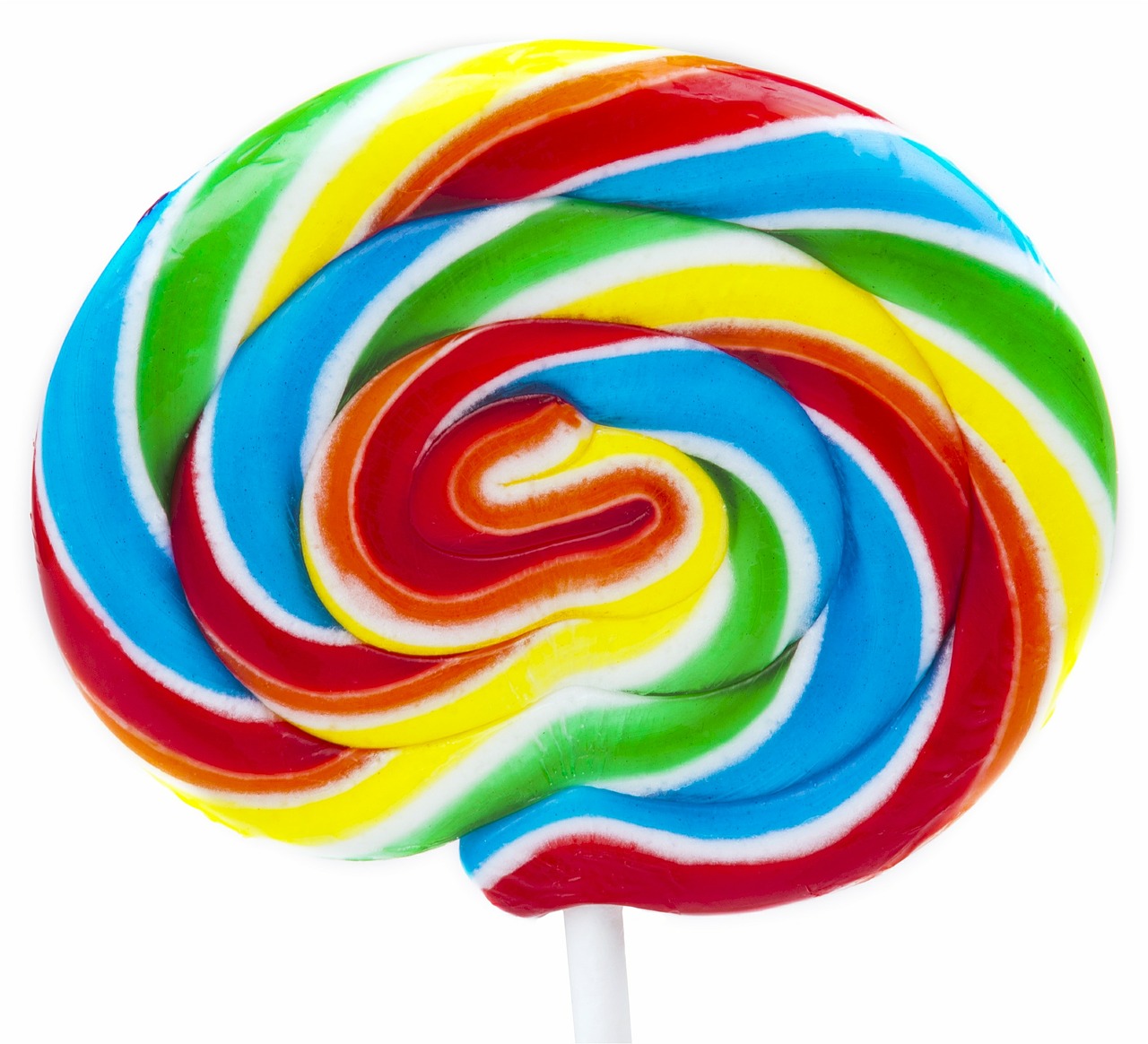 